Year 1 Home Learning Timetable Summer 2 Week 6DayGet Active at HomeEnglish MathsTopic Monday9am Joe Wicks Workout https://www.youtube.com/user/thebodycoach1 Mindfulness Children’s yoga videos www.youtube.com/user/CosmicKidsYogaReading - choose one of your reading books and read to an adult for 10 minutes OR log on to Oxford Owl and read some of the ebooks. Please create your own login!Free eBook libraryActivity:WALT spell the tricky words: little, one, do, when, what, outEspresso-Scully’s phonics-Tricky words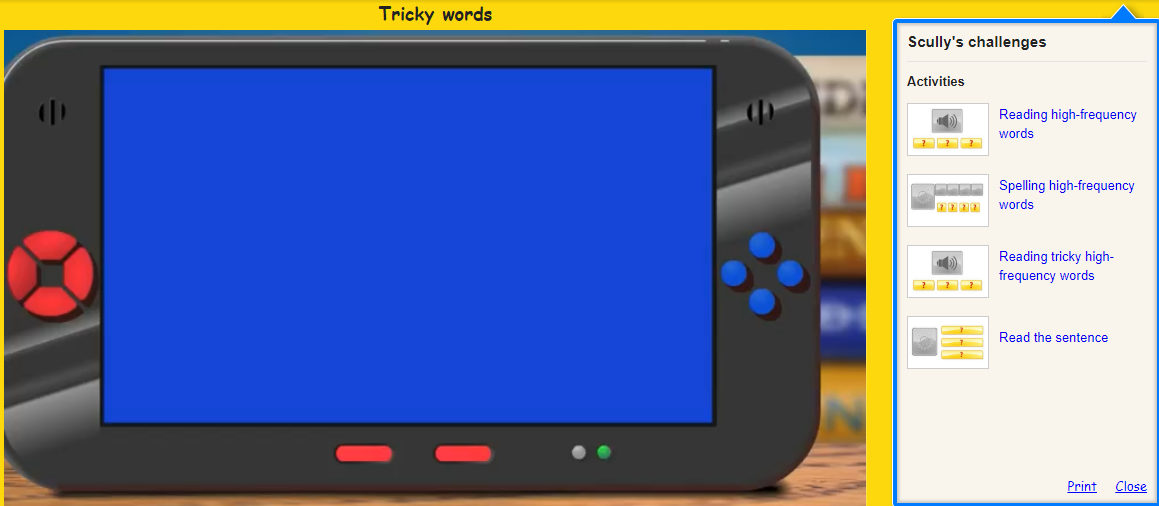 Ten minutes -TTRSActivity:https://www.ictgames.com/sharkNumbers/mobile/index.html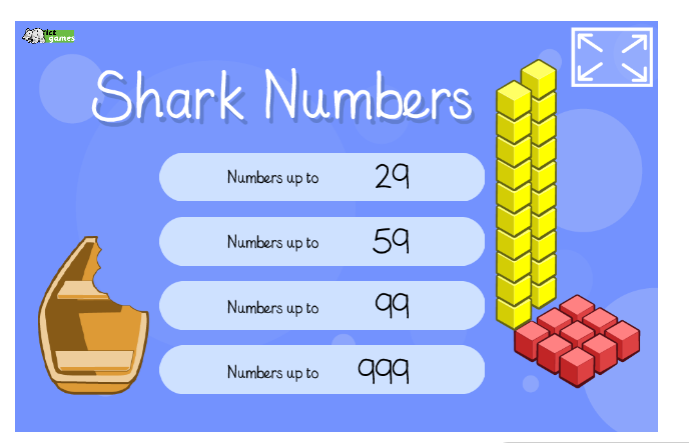 PoetryEducation City/English/KS1“Writing an acrostic name poem”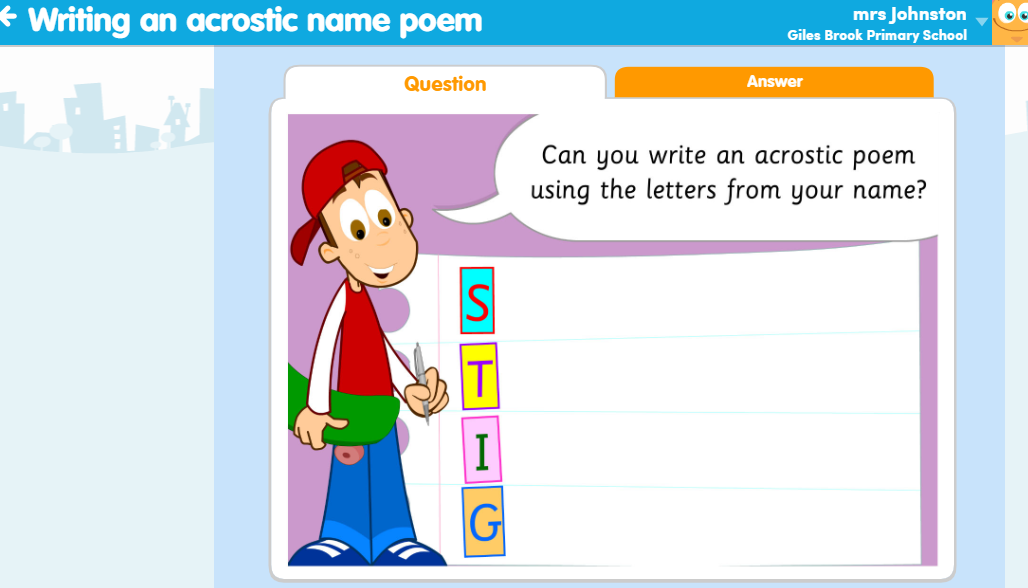 Have a go at writing an acrostic poem using the letters of your name. Tuesday9am Joe Wicks Workout https://www.youtube.com/user/thebodycoach1 Mindfulness Children’s yoga videos www.youtube.com/user/CosmicKidsYogaReading - choose one of your reading books and read to an adult for 10 minutes OR log on to Oxford Owl and read some of the ebooks.https://www.oxfordowl.co.uk/for-home/find-a-book/library-page/Activity: WALT explore alternative pronunciation of the g and c graphemesEspresso- Scully’s phonics, alternative pronunciations, g and c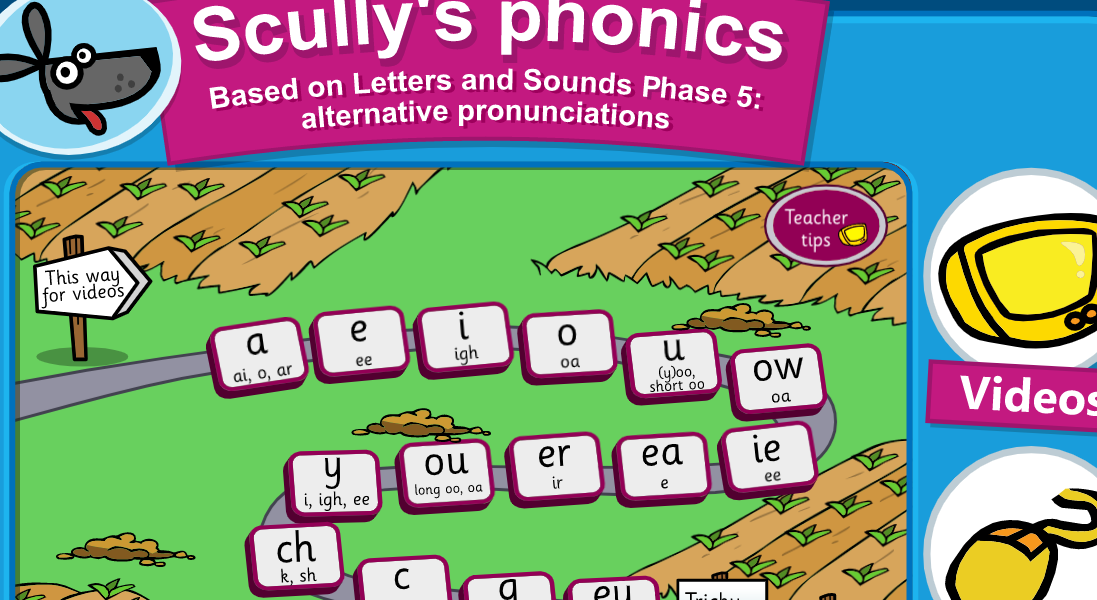 Ten minutes - TTRSActivity: https://www.ictgames.com/mobilePage/lifeguards/index.html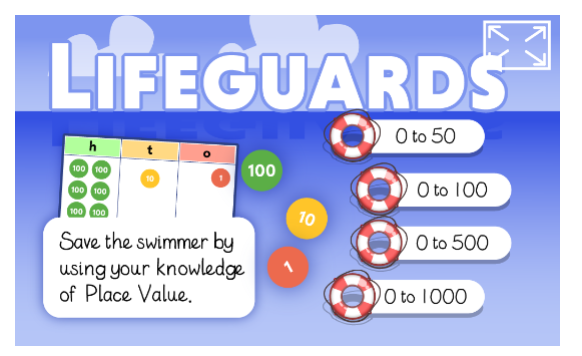 ArtRead the story “The snail and the whale” If you do not have the book then there is a video from Christmas 2009 (on BBC iplayer and youtube)Have a go at creating some puppets from the story. You can use anything you have around the house to create these. If you have any old socks, then sock puppets would be a great idea. Also if you have any lolly sticks you could also use these to make your puppet. See if you can retell the story using your puppets. 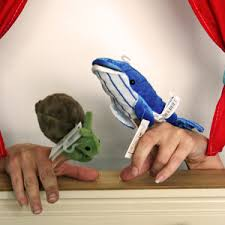 Wednesday9am Joe Wicks Workout https://www.youtube.com/user/thebodycoach1 Mindfulness Children’s yoga videos www.youtube.com/user/CosmicKidsYogaReading - choose one of your reading books and read to an adult for 10 minutes OR log on to Oxford Owl and read some of the ebooks.https://www.oxfordowl.co.uk/for-home/find-a-book/library-page/Activity: WALT explore alternative pronunciation of the u graphemeEspresso- Scully’s phonics, alternative pronunciations of uTen minutes - Times table rock StarsActivity: https://www.ictgames.com/mobilePage/playYourCardsRight/index.html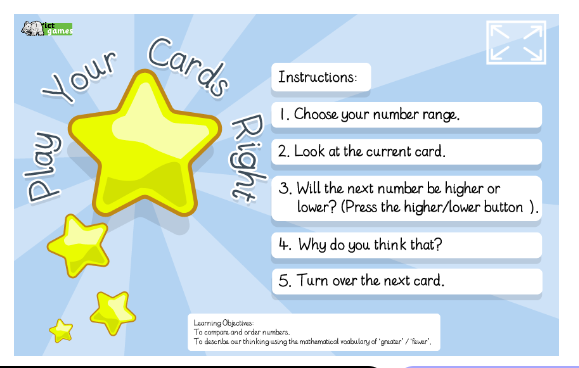 HandwritingChoose 5 tricky words. Can you practise spelling your words using the look, cover, write and check method. Thursday9am Joe Wicks Workout https://www.youtube.com/user/thebodycoach1 Mindfulness Children’s yoga videos www.youtube.com/user/CosmicKidsYogaReading - choose one of your reading books and read to an adult for 10 minutes OR log on to Oxford Owl and read some of the ebooks.https://www.oxfordowl.co.uk/for-home/find-a-book/library-page/Activity: WALT: explore alternative pronunciation of the ow graphemeEspresso- Scully’s phonics, alternative pronunciations of OWTen minutes - Times table rock StarsActivity: https://www.ictgames.com/mobilePage/duckShoot/index.html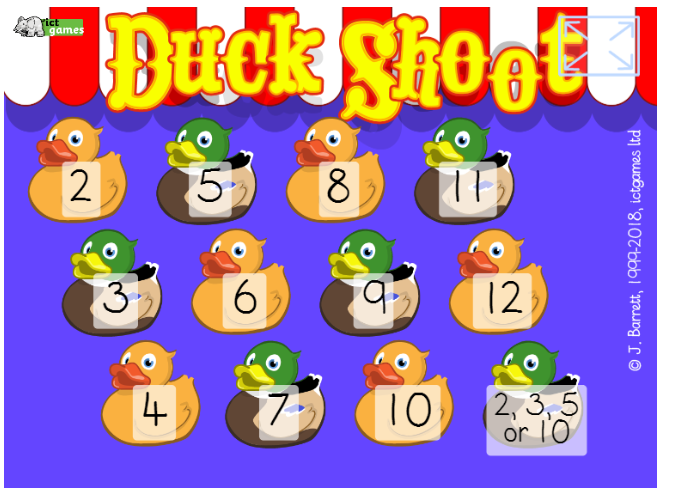 ICT- codingUnit 1b ‘Obey my command’Lesson 6 My own app (add events) on Espresso coding (remember to log in to Google Chrome and link data first so that you don’t need to keep putting in your username and password each time).Each step of the lesson has a help video for you to watch before you give it a go!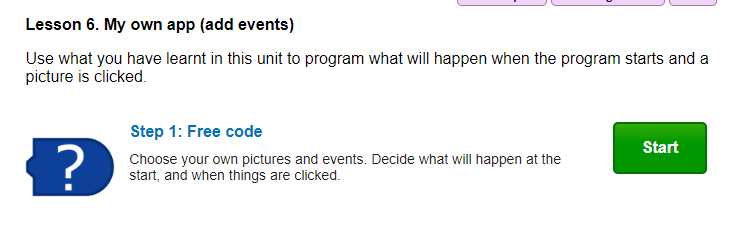 Friday9am Joe Wicks Workout https://www.youtube.com/user/thebodycoach1 Mindfulness Children’s yoga videos www.youtube.com/user/CosmicKidsYogaReading - choose one of your reading books and read to an adult for 10 minutes OR log on to Oxford Owl and read some of the ebooks.https://www.oxfordowl.co.uk/for-home/find-a-book/library-page/Activity:Phonics - WALT:explore alternative pronunciation of the ie graphemeEspresso- Scully’s phonics, alternative pronunciations of OWTen minutes - TTRSActivity:https://www.ictgames.com/mobilePage/hundredHunt/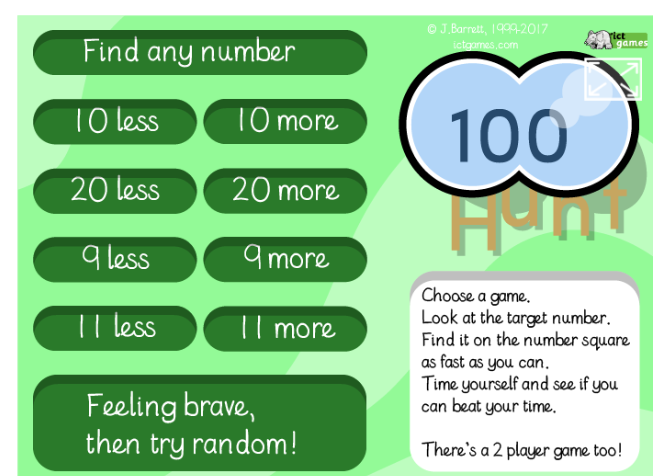 PSHEHave a think about moving into Year 2. Write a letter to your new teacher telling them all about yourself. Let them know what you are looking forward to in Year 2 and if you have any worries. 